Cher élève, 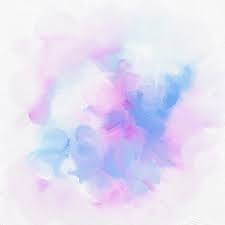 Nous vivons actuellement un moment historique, l’arrêt de l’école, du travail, des déplacements… le confinement.Afin de te permettre de te rappeler ce que tu vis, je te propose d’écrire une sorte de journal, témoignage de ces moments « hors du temps », témoignage de tes émotions, témoignage de ce que tu découvres seul ou en famille…. Ces écrits auront plus tard une valeur historique, puisque ce que nous vivons est un évènement historique. Et qui sait, si un jour tu as des enfants qui étudient cette période à l’école, tu pourras témoigner de ce que tu as vécu grâce à ce journal.Nous allons le faire comme un exercice de rédaction ou « jogging d’écriture » … Au début, je vais te poser des questions qui te guideront… Tu peux effectuer ce devoir sur feuilles ou cahier, comme tu le souhaites. Si tu as la possibilité de le taper sur ordinateur, tu peux me l’envoyer, je le corrigerai.Le deuxième travail que je te demande de faire afin de te rappeler cette période, c’est une capsule temporelle : choisis une boite assez grande (boite de chaussures), et au fur et à mesure, tu peux y mettre des objets, dessins, recettes… que tu as découvert pendant cette période. Décore ta boite et remplis là de souvenirs….En espérant que cela t’intéressera, ne vois pas cela comme un devoir scolaire, mais comme un devoir de citoyen !Guide d’écritureLe journal de mon confinementJeudi 12 mars 2020Le Président de la République annonçait la fermeture des crèches, écoles, collèges, lycées, universités dès le lundi 16 mars.Comment as-tu appris la nouvelle ? Qui te l’a dit ? As-tu écouté le Président en direct ?Qu’est-ce que tu as pensé à ce moment-là ? Joie ? Tristesse ? Incompréhension ?Explique avec tes mots ce qu’est le Coronavirus ? Et Pourquoi le Président a-t-il pris de telles mesures ?Vendredi 13 mars 2020C’est le dernier jour d’école avant le confinement…Quand tu es arrivé(e) à l’école, qu’as-tu fait ou dit avec tes amis ?Comment la maîtresse a-t-elle expliqué ce qui va se passer ? Qu’en as-tu pensé ? Qu’as-tu ressenti ?La fin des cours, qu’as-tu fait ? Qu’as-tu ressenti ?Samedi 14 et dimanche 15 marsQu’as-tu fait ? Est-ce que ça a changé quelque chose pour toi ? Tes parents, comment ont-ils réagi ?Dimanche était le jour des municipales, qu’en as-tu pensé ? As-tu accompagné tes parents ?Lundi 16 et mardi 17 marsPremiers jours de confinement : qu’as-tu fait ?Est-ce que l’école à la maison se passe bien ? Qui t’aide ?Comment se passe l’organisation à la maison ?Lundi, le président demande le confinement total avec interdiction de circuler sans motif : Qu’en as-tu pensé ? As-tu écouté le Président ? Quels sont les mots que tu as retenus ? Qu’as-tu compris de ce discours ?Quelles sont tes émotions ?Mercredi et jeudi 18 marsQuels sont les évènements marquants de ces derniers jours ? Ce que tu as fait, les devoirs, les problèmes avec tes frères et sœurs, problèmes de connexions, les chaines débloquées …. La promenade dans le jardin, la voisine que tu as saluée de loin… Ecris ce que tu aimerais te rappeler….